KESKUSTAN KOULUN OPETUSSUUNNITELMAOpetussuunnitelman perusteet ja Kouvolan esi- ja perusopetuksen yhteinen opetussuunnitelmaKeskustan koulussa noudatetaan opetussuunnitelmaa, joka muodostuu valtakunnallisista opetussuunnitelman perusteista (2014:96), kunnallisesta opetussuunnitelmasta (17.2.2016) sekä tästä Keskustan koulun opetussuunnitelmasta, jossa on tarkennettu opetussuunnitelman perusteiden ja kunnallisen opetussuunnitelman asiakokonaisuuksia.1.1. Kouvolan esi- ja perusopetuksen opetussuunnitelmassa käytettävät käsitteet1.2. Kouvolan esi- ja perusopetuksen opetussuunnitelman arviointi ja kehittäminen1.2.1. Arvioinnin tehtävät ja oppimista tukeva arviointikulttuuri esiopetuksessa1.2.2.Perusopetuksen arviointi1.3.Opetussuunnitelmaa tukevat paikalliset suunnitelmat ja ohjelmat2. Esi- ja perusopetuksen järjestäminen Kouvolassa2.1. 	Esiopetus2.2. 	Perusopetus2.2.1.	Tuntijako*Taide- ja taitoaineiden valinnaistunti, jossa eri aineet vuorottelevat jaksojen ja aiheiden mukaan.*Musiikkiluokalla 1 vvt käytetään musiikin opetuksen tukemiseen. (ns. musiikkiliikunta)2.2.2.	Kieliohjelma2.2.3.	Esi- ja perusopetuksen arvoperustaKeskustan koulun toimintaa ohjaavat arvot ovat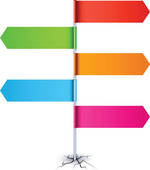 Haluamme toiminnassamme etsiä oppilaan etua. Pyrimme osaltamme tukemaan huoltajia heidän tärkeässä tehtävässään vanhempina. 

Jokaisella kouluyhteisön jäsenellä on oikeus turvalliseen oloon koulussa. Ohjaamme oppilaitamme toisen kunnioittamiseen ja hyvien käytöstapojen noudattamiseen. 

Näemme, että koulun toimintaympäristö muuttuu koko ajan, haluamme kehittää toimintaamme jatkuvasti, jotta voimme suoriutua tehtävästämme mahdollisimman hyvin. Henkilöstön osaamista tuemme koulutuksen keinoin. 

Pyrimme toiminnassamme huomioimaan kestavän kehityksen periaatteet. Olemme usean vuoden ajan osallistaneet oppilaitamme kestävän kehityksen huomioonottamiseen arjen työskentelyssä.

Arvostamme erilaisia kulttuureja. Näemme, että omien juurien tunteminen ja arvostaminen on tärkeää. Arvostamme suomalaista juhlaperinnettä, mutta haluamme myös luoda uutta. Hyväksymme erilaisuutta ja ohjaamme oppilaitamme suvaitsevaisuuteen.
2.3  Oppimiskäsitys
Oppilaan turvallinen olo ja kouluyhteisön myönteinen ilmapiiri edistävät oppimista. Pyrimme myös huomioimaan oppilaiden erilaiset tavat oppia.Kannustava oppimiskäsitysAnnamme myönteistä, rohkaisevaa ja realistista palautetta sekä ohjausta.Tuemme realistisen minäkuvan ja myönteisen itsetunnon kehittymistä. Ohjaamme oppilaita löytämään omia vahvuuksiaan.Tähtäämme myönteisten kokemusten avulla oppimisen iloon.  -> kouluviihtyvyysOppilas aktiivinen toimija (toiminnallisuus)Otamme huomioon erilaiset oppimisprosessit (oppimaan oppiminen) ja ohjaamme oppilaita löytämään itselle parhaita oppimistapoja.Korostamme oman toiminnan vaikutuksia oppimiseen, jolloin oman vastuun osuus lisääntyy.Opettelemme asettamaan omia tavoitteita.Harjoittelemme jatkuvasti itsearviointia.Tarjoamme tarvittaessa tukea.Vuorovaikutus       - Oppiminen perustuu myös vuorovaikutukseen: koulun aikuinen/oppilas oppilas/oppilaskoulun aikuinen / koulun aikuinenOpetamme oppilaita osallistumaan keskusteluihin, kysymään kysymyksiä, pyytämään apua ja antamaan palautetta toisille.Elinikäinen oppiminenKannustamme oppilaita laajentamaan omien kiinnostuksiensa kohteita.Opetamme liittämään uusia asioita jo ennestään opittuun, jolloin asioiden syvällinen ymmärtäminen lisääntyy.Korostamme sinnikkään harjoittelun merkitystä.Esi- ja perusopetuksen tehtävä3.1 	Laaja-alainen osaaminenAjattelun ja oppimisen taidot (L1): Annamme tilaa ja aikaa ilmiöille. Haluamme, että opetuksessa on aikaa keskusteluille ja pohdinnoille, ja oppilaat olisivat aktiivisia tiedonhakijoita.Oppimista tulisi ohjata, uteliaisuus, ilo, yhdessä tekeminen, toiminnallisuus ja tiedonhallinta. Oppimisen tulisi pystyä rakentamaan realistista itsetuntemusta ja minäkuvaa sekä oppimiseen tarvittavia taitoja.Pyrimme monitasoiseen yhteistyöhön sekä luokan sisällä, rinnakkaisluokittain että koulun tasolla luokkarajat ylittäen. Opetuksen tavoitteena on olla menetelmiltään monipuolista, toiminnallista ja ajanmukaista välineistöä hyödyntävä. Toteutamme koulullamme vuosittain yhteisiä oppimiskokonaisuuksia.Kulttuurinen osaaminen, vuorovaikutus ja ilmaisu (L2): Yhdessä olemme enemmän.Kannustamme oppilaitamme toisten huomioonottamiseen, suvaitsevaisuuteen, toiminnallisuuteen ja vastuulliseen toimintaan kulttuuritaustasta, iästä tai sukupuolesta riippumatta. Koulumme aikuisten tehtävänä on toimia positiivisina roolimalleina ja ohjaajina kannustamalla ja antamalla rakentavaa palautetta. Rohkaisemme myös oppilaita kantamaan vastuuta yhteisistä asioista, rakentamaan myönteistä ilmapiiriä ja yhteishenkeä mm. Vihreä lippu-, oppilaskunta-, välkkäri- ja Välistoiminnan avulla.Noudatamme Kiusaamisen Vastainen-koulu (KiVa) -ohjelmaa. Ohjelmaan sisältyy aineistot pidettäväksi 1. ja 4.-luokalle sekä KiVa-tiimin toiminta kiusaamistapausten selvittämisissä.Itsestä huolehtiminen ja arjen taidot (L3): Elämme ja voimme hyvin.Koulun tehtävänä on tukea oppilaiden arjen hallinta taitoja sekä yhteistyössä vanhempien että muiden koulun toiminnassa mukana olevien aikuisten (mm. terveydenhoitaja, kuraattori, psyykkari ja psykologi) kanssa.  Yhteiset säännöt mm. järjestyssäännöt, kypäräsopimus, ruokailuun ja välitunnin viettoon liittyvät säännöt sekä Kiva-koulu -ohjelma luovat turvallisuutta, yhteishenkeä ja oikeudenmukaisuutta. Haluamme tukea oppilaiden fyysistä jaksamista ja terveiden elämäntapojen tulemista osaksi arkea mm. liikuntatuntien, Välis- ja välkkäritoiminnan, valinnaisaineiden, kerhojen ja tapahtumien puitteissa.Monilukutaito (L4): Tulkitsemme ympäröivää maailmaa.Laaja-alainen lukutaito pitää sisällään lukuinnon, tekstintuottamisen, tulkitsemisen ja arvottamisen, kriittisen kyseenalaistamisen, eettisyyden, vastuunalaisuuden ja tekstin laajana käsitteenä ymmärtämisen. Haluamme koulussamme tukea oppilaiden laaja-alaista lukutaitoa monipuolisen ja toiminnallisen opetustyön lisäksiopettamalla erilaisia lukutekniikoitatutustuttamalla oppilaat erilaisiin tekstityyppeihin ja –lähteisiin sekä sähköisiin aineistoihinvierailemalla säännöllisesti kirjastossa ja tekemällä yhteistyötä kirjastohenkilökunnan kanssa mm. kirjavinkkausten ja tiedonhaun opetuksen puitteissakehittämällä koulukirjastoa ja luokkakohtaisia kirjakassejalukudiplomeillaviettämällä sanomalehtiviikkoa, lukuviikkoa ja lukuvälkkiäTieto- ja viestintäteknologinen osaaminen (L5): Meistä jää digitaalinen jälki.Tieto- ja viestintäteknologisen osaamisen laaja-alaisessa osaamisessa noudatamme Kouvolan kaupungin perusopetuksen TVT-strategiaa. Hyödynnämme tieto- ja viestintätekniikkaa oppimisessa, arkipäivän toiminnassa sekä osallisuuden ja viestinnän välineenä. Pyrimme tarjoamaan oppilaille käytännön elämän taitoja ja valmiuksia, joiden avulla he voivat osallistua tietoyhteiskuntaan.Tavoitteenamme on tarjota oppilaalle tietotekniset perusvalmiudet. Hän osaa hankkia, hallita ja tuottaa tietoa, sekä hallitsee verkossa vaikuttamisen keinot. Hyödynnämme TVT-taitoja monipuolisesti eri oppiaineissa ja oppimisprojekteissa. Pyrimme tarjoamaan mahdollisuuksia yhteisölliseen ja yhdessä tekemiseen paikallisesti, kansallisesti ja kansainvälisesti.Noudatamme TVT-strategiassa määriteltyjä tavoitteita liittyen laitteiden hallintaan, kirjoittamiseen, mediataitoihin sekä tiedonhankinta, -hallinta, -käsittely ja tiedon esittämisen taitoihin. Strategiassa määritellään myös yhteistyö- ja vuorovaikutustaitojen sekä tietoturvan ja etiikan tavoitteet.Työelämätaidot ja yrittäjyys (L6): Toimimme yritteliäästi.Kannustamme oppilaitamme vastuun kantamiseen ja sitoutumiseen. Ohjaamme heitä näkemään omat vahvuutensa ja mahdollisuutensa sekä hyödyntämään niitä.Koulumme oppilaskunta-, välkkäri-, Välis- ja Vihreä lippu –toiminta ovat esimerkkejä työelämätaitoihin, yrittäjyyteen ja vapaaehtoistyöhön kasvattamisesta.  Hyödynnämme Kouvolan kaupungin opetussuunnitelmassa mainittuja Nuori Yrittäjyys –ohjelmia sekä työelämätaitoihin ja yrittäjyyteen suunnattuja diplomeja. Osallistuminen, vaikuttaminen ja kestävän tulevaisuuden rakentaminen (L7): Vaikutamme aktiivisesti.Tuemme koulussamme oppilaiden osallisuutta ja vaikuttamisen mahdollisuuksia. Ryhmässä toimimista harjoitellaan luokkatilanteiden lisäksi muun muassa valinnaisaineiden kursseilla, oppilaskunta-, kummi-, välkkäri- ja Vihreä lippu – toiminnassa. Näissä harjoitellaan myös vaikuttamisen, vastuunkannon ja osallisuuden taitoja. Koulun yhteiset vuosittaiset juhlat (mm. konsertit, joulu- ja kevätjuhlat, kirkkotapahtumat, liikunnalliset tapahtumat) osallistavat oppilaita ja ohjaavat vastuun kantoon. Kannustamme oppilaita pitkäjänteiseen oman työn suunnitteluun, vastuulliseen tekemiseen sekä omista ja koulun yhteisistä välineistä huolehtimiseen. Haluamme kasvattaa oppilaistamme opiskelustaan vastuuta kantavia sekä toisia huomioivia lapsia ja nuoria. Ohjaamme oppilaitamme rakentamaan kestävää tulevaisuutta. Omien valintojen vaikutusta kestävää kehitykseen tukevat jätteiden lajittelu, energian ja veden säästäminen, piha-alueen siisteydestä huolehtiminen ja oppikirjojen kierrättäminen.  Vihreät arvomme näkyvät myös valinnaisaineiden kurssivaihtoehdoissa sekä kierrätysmateriaalien käytössä taito-ja taideaineissa.Laaja-alaisen osaamisen vuosittaiset painotukset, teemat, hankkeet ja tapahtumat tarkennetaan koulun lukuvuosisuunnitelmassa.4. 	Kasvua, oppimista ja yhtenäistä esi- ja perusopetusta tukeva toimintakulttuuri4.1. 	Toimintakulttuurin merkitys ja kehittäminen
Koulun järjestyssäännöt ja niiden noudattaminen luovat pohjan koko kouluyhteisön turvallisuudelle. Arvioimme järjestyssääntöjä tarpeen mukaan ja kehitämme niitä tarpeen mukaan. Järjestyssäännöt ovat huoltajien nähtävissä pedanetissa. Kaikkien aikuisten sitoutuminen yhteisiin toimintamalleihin on ensiarvoisen tärkeää.
Koulun toimintakulttuurin kehittäminenMuuttuva maailma vaatii myös koululta jatkuvaa kehittymistä ja omien toimintatapojen toimivuuden arviointia.  Keskitymme mm. seuraaviin tärkeisiin asioihin:YHTEISTYÖKorostamme yhteistyön merkitystä eri ryhmien välillä: opettajat, oppilaat, muut aikuiset, vanhemmat (mm. luokkatoimikunnat, Kuusankosken Musiikkiluokkien Tuki ry., yhteistyöryhmä), isovanhemmat, Svenska skolan, yritykset, seurat jne.Työskentelemme myös normaaleista opetusryhmistä poiketen: esim. juhlat, konsertit, projektit, valinnaisaineet, laaja-alaisen erityisopettajan ryhmät, tukiopetus, läksykerho.OSALLISTAMINENJatkamme jo pitkään jatkuneita työtapoja, jossa oppilaat ovat aktiivisia toimijoita koulun arjessa: esim. oppilaskunta, Vihreä lippu, Välis, välkkäri, kummioppilastoiminta, lukukummit, ruokalavalvojat.YHTEISIIN HANKKEISIIN SITOUTUMINENSitoudumme koko koulun tasolla jo aloitettujen, yhteiskunnallisesti tärkeiden hankkeiden jatkumiseen: esim. Liikkuva koulu, Vihreä lippu (kestävä kehitys), KiVa-koulu.TIEDOTTAMINENKorostamme avoimen tiedottamisen merkitystä ja pyrimme toiminnassa läpinäkyvyyteen niin koulun sisällä kuin myös koulun ja kodin välillä. Huomioimme myös maahanmuuttajaperheiden erityistarpeet tiedottamisessa (vähäinen kielitaito).TIETO- JA VIESTINTÄTEKNISET (TVT) TAIDOTKehitämme ja käytämme aktiivisesti TVT-taitoja, jotta pystyisimme vastaamaan nykypäivän sekä tulevaisuuden vaatimuksiin.Käytämme TVT-laitteita tavoitteellisesti työvälineinä niin tiedonhaussa, dokumentoinnissa kuin kommunikoinnissakin.

4.2. 	Toimintakulttuurin kehittämistä ohjaavat periaatteet
Pyrkimyksemme on ”Meidän koulu – paras koulu”, jossa pääperiaatteet ovat yhteisöllisyys ja yhteishenki. Tällöin koulun toiminnassa näkyvät mm.:yhteiset tapahtumat, oppilaiden osallisuus, valinnaisuus oppilaiden osaaminen näkyvillä (tuotokset)profiloituminen (musiikkiluokat, kielivalinnat, liikkuva koulu)monikulttuurisuus, omien juurien kunnioitustoisen ihmisen kunnioittaminen ja hyvät tavat.
Käymme säännöllistä keskustelua toimintakulttuurimme kehittämisestä ja ylläpitämisestä. Lukuvuosisuunnitelmassa asetamme kehittämistavoitteet, joiden toteutumista arvioidaan. Hyödynnämme lukuvuosisuunnitelman sähköisen arvioinnin tuloksia ja mahdollisuuksia. Asetamme tavoitteita myös pidemmälle aikavälille esim. oppimisympäristöjen kehittämiseksi.
Opettajat, oppilaat ja vanhemmat ovat yhdessä vastuussa oppilaan oppimisesta. Tiedotamme asioista avoimesti ja pyrimme luomaan keskusteluyhteyden eri osapuolten välille. Pyrimme ennakoimaan oppilaiden tuen tarpeen ja toteuttamaan joustavia opetusryhmiä tarpeen mukaan. Pienryhmien oppilaita integroidaan yleisopetuksen ryhmiin. Keskustan koulun monikulttuurisuuden perustana ovat:Perustuslaki 6§:

Ihmiset ovat yhdenvertaisia lain edessä. -- Ketään ei saa ilman hyväksyttävää perustetta asettaa eri asemaan sukupuolen, iän, alkuperän, kielen, uskonnon, vakaumuksen, mielipiteen, terveydentilan, vammaisuuden tai muun henkilöön liittyvän syyn perusteella.Yhdenvertaisuuslaki 8 §:

Syrjinnän kielto: Ketään ei saa syrjiä iän, alkuperän, kansalaisuuden, kielen, uskonnon, vakaumuksen, mielipiteen, poliittisen toiminnan, ammattiyhdistystoiminnan, perhesuhteiden, terveydentilan, vammaisuuden, seksuaalisen suuntautumisen tai muun henkilöön liittyvän syyn perusteella.
sekä opetussuunnitelman perusteet.
Emme suvaitse kiusaamista. Puutumme siihen välittömästi KiVa-koulu -ohjelman mukaisilla toimintatavoilla. 
4.3. 	Oppimisympäristöt ja työtavat.4.3.1.	Oppimisympäristöt
Olemme kehittäneet oppimisympäristöjämme suunnitelmallisesti, jatkamme tätä mahdollisuuksien ja resurssien mukaan. Hyödynnämme myös luokkien ulkopuoliset tilat opetuskäytössä. Koulun lähiympäristö tarjoaa monipuolisia mahdollisuuksia: luonto, kirjasto ja kalliosuojan liikuntatilat sijaitsevat koulun lähellä4.3.2. 	TyötavatKäytämme monipuolisia oppilaslähtöisiä työtapoja. Hyödynnämme tarvittaessa myös oppilaiden joustavaa ryhmittelyä. Pyrimme hyödyntämään toiminnallista oppimista.4.4. 	Opetuksen eheyttäminen ja monialaiset oppimiskokonaisuudet	5.Oppimista ja hyvinvointia edistävän esi- ja perusopetuksen järjestäminen5.1. 	Yhteinen vastuu esiopetus- ja koulupäivästäJokainen aikuinen toimii esimerkkinä työskennellessään koulussamme ja jokainen kouluyhteisömme jäsen on osaltaan vastuussa hyvästä koulun ilmapiiristä.5.2.	Yhteistyö5.2.1.	Osallisuus päiväkodeissa ja kouluissa
Teemme asioita yhdessä. Otamme oppilaita mukaan arkipäivän toiminnan toteuttamiseen monin eri tavoin heidän ikänsä ja edellytystensä mukaan. Tehtävien määrä ja sisällöt vaihtelevat vuosiluokittain. Osallistaminen alkaa mm. eri vastuutehtävistä luokissa. Muut konkreettiset osallistamisen muodot ovat ruokalajärjestäjän tehtävät, välkkäri- ja Välistoiminta, kummiluokkatoiminta, Vihreä lippu, ja oppilakuntatoiminta.
Välkkäreinä toimivat 5. ja 6. luokan oppilaat. Keskeisenä tehtävänä on ohjata muiden oppilaiden välituntiliikuntaa järjestämällä erilaisia pejejä ja leikkejä. He saavat vuosittain koulutuksen tehtävään. Koulun välituntiliikuntavälineiden lainaamon nimi on Välis. Sen toimintaa pyörittävät 5. luokan oppilaat. Välineet ovat oppilaiden toiveiden mukaan hankittuja. Koulumme oppilaskunnan hallitukseen kuuluu kaksi jäsentä jokaiselta luokalta. Oppilaskunta osallistuu koulun yhteisten tapahtumien suunnitteluun. Hallitus kokoontuu säännöllisesti. Hallituksen kokousta johtaa puheenjohtajisto (puheenjohtaja ja sihteeri), joka muodostuu 6. luokan oppilaista. Toimintaa ohjaa kerrallaan 1-2 opettajaa. Vihreä lippu -toimintaa koordinoi raati, joka kokoontuu kerran kuussa. Raatiin kuuluvat oppilasedustajat kaikilta luokilta ja henkilökunnan edustajia. Lisäksi viikottain toteutetaan välituntitapaamisia. Oppilaat ovat toiminnan keskiössä.


5.2.2. 	Huoltajien kanssa tehtävä yhteistyöHuoltajat ovat koulumme tärkein yhteistyökumppani. Vahvana pyrkimyksenämme on tukea heitä vanhemmuuden toteuttamisessa. Haluamme toimia rakentavassa yhteistyössä vanhempien kanssa. Pyrimme omalla toiminnallamme rakentamaan luottamusta kodin ja koulun välille.Yhteistyön perustana on sujuva tiedon kulku. Tiedotamme koteja koulun yhteisistä asioista kuukausittain Wilman välityksellä. Wilma toimii päätiedotuskanavana.Kaikille luokille järjestetään ainakin yksi vanhempainilta lukuvuoden aikana. Tämä on usein koko koulun yhteinen vanhempainilta. Huoltajilla on aina tarvittaessa mahdollisuus tulla keskustelemaan oman lapsensa kouluasioista. Arviointikeskusteluissa tapaamme huoltajat 1. - 3. -luokilla ja kuudennella luokalla.5.2.3. 	Päiväkodin ja koulun sisäinen yhteistyö ja yhteistyö muiden tahojen kanssaPyrimme tekemään rakentavaa yhteistyötä muiden koulujen kanssa. Suhtaudumme avoimesti muista kouluista tuleviin oppilaisiin (esim. A2-kielet, musiikkiluokat, pienryhmät, maahanmuuttajat).Nivelvaiheissa yhteistyömme päiväkotien ja yläkoulujen kanssa toteutetaan kaupungin yhteisessä nivelvaihemallissa kuvatulla tavalla. Tapaamme päiväkotien ja Naukion koulun edustajia, jotta oppilaiden siirtyminen esiopetuksesta kouluun sekä alakoulusta yläkouluun toteutuisi mahdollisimman joustavasti.Muodostamme yhteisiä opetusryhmiä A2-kielissä ja katsomusaineissa useiden muiden koulujen kanssa.Teemme yhteistyötä myös mm. Kuusankosken  seurakunnan, urheiluakatemian, Poklin ja kirjaston kanssa. Yhteistyötä kuvataan lukuvuosisuunnitelmassa.5.3.	Kouluissa käytävät kasvatuskeskustelut ja kurinpidollisten keinojen käyttöJokaisella oppilaalla on oikeus turvalliseen opiskeluympäristöön. Tämän varmistamiseksi koulussamme on laadittu järjestyssäännöt, jotka osaltaan varmistavat koulutyön sujumisen ja lisäävät yhteistä kouluviihtyvyyttä. 

Työrauhaan voidaan koulussa vaikuttaa monin eri tavoin. Keskeisiä ovat opetushenkilöstön ohjaus ja rakentava palaute, yhteistyö sekä yhteinen vastuunotto ja huolenpito. Jokainen aikuinen toimii koulussa kasvattajana. Ongelman tai rikkeen havaitsija vie tilanteen oppilaan luokanopettajan tietoon, joka ensisijaisesti käy kasvatuskeskustelun. Tarpeen mukaan rehtori käy keskustelun. Keskustelun aikana voidaan olla yhteydessä huoltajaan, jolloin oppilas itse kertoo asian huoltajalle. Tämän jälkeen keskustelun pitänyt opettaja/rehtori keskustelee huoltajan kanssa. Kasvatuskeskustelut eivät sulje pois kurinpidollisten keinojen käyttöä.5.4. 	Opetuksen järjestämistapoja5.4.1. 	Vuosiluokkiin sitomaton opetus kouluissa5.4.2. 	Yhdysluokkaopetus kouluissa5.4.3. 	Etäyhteyksiä hyödyntävä opetus kouluissa5.4.4. 	Joustava perusopetus kouluissa5.4.5. 	Opetus erityisissä tilanteissa esi- ja perusopetuksessa5.5. 	Opetuksen ja kasvatuksen tavoitteita tukeva muu toiminta5.5.1. 	Koulun kerhotoiminta5.5.2. 	Koulun kirjastotoiminta5.5.3. 	Kouluruokailu5.5.4. 	Välitunnit, päivänavaukset ja muut koulun yhteinen toiminta5.5.5. 	Koulumatkat ja -kuljetukset5.5.6.    Kuljetus esiopetuksessa6. 	Arviointi opetuksen ja oppimisen tukena6.1. 	Arvioinnin tehtävät ja oppimista tukeva arviointikulttuuri perusopetuksessa6.2. 	Arvioinnin kohteet koulussa6.2.1. 	Arvioinnin perustuminen tavoitteisiin ja kriteereihin6.2.2. 	Oppilaiden ikäkauden ja edellytysten huomioon ottaminen sekä monipuoliset arviointikäytännöt6.2.3.	Oppilaan itsearviointi
Oppilaiden itsearviointi on osa koulun toimintakulttuuria. Itsearvioinnin tavoitteet pohjautuvat Keskustan koulun oppimiskäsitykseen.Pyrimme opettamaan oppilaitamme arvioimaan työskentelyään, taitojaan oppimistaan sekä yksin että ryhmässä systemaattisesti alkuopetuksesta kuudennen luokan kevääseen asti. Etenemme taitojen opettamisessa ja oppimisessa portaittain.Itsearviointi on luonteva osa työskentelyä, se on jatkuvaa ja sitä tehdään eri oppiaineissa niille ominaisilla tavoilla. Itsearvioinnin muotoja ovat esimerkiksi  pari- ja ryhmäkeskustelut (vertaisarviointi) sekä erilaiset arviointilomakkeet. Oppilas dokumentoi omaa työskentelyään. Dokumenteistä on mahdollista rakentaa oppilaan portfolio (kasvun kansio).Yksittäisistä töistä, produktioista, jaksoista tai lukukausiarvioinneista kertynyttä aineistoa hyödynnetään arviointikeskusteluissa.Itsearvioinnin sisällöt ja prosessi määritellään tarkemmin lukuvuosisuunnitelmassa.6.2.4. 	Oppiminen arvioinnin kohteena6.2.5. 	Työskentely arvioinnin kohteena6.2.6. 	Käyttäytyminen arvioinnin kohteenaKäyttäytymisen ohjaus ja siihen liittyvien tietojen ja taitojen opettaminen ovat osakoulumme kasvatustehtävää. Haluamme arvioinnilla kannustaa oppilaitaolemaan ystävällinen ja kohtelias muita ihmisiä kohtaan sekä toimimaan ryhmässänoudattamaan hyviä käytöstapoja ja yhteisesti sovittuja sääntöjä myös ilman aikuisen jatkuvaa valvontaahuolehtimaan tavaroistaan ja kotitehtävistään sekä ja ympäristönsä siisteydestäkäyttäytymään asiallisesti tilanteeseen sopivalla tavalla ja suhtautumaan myönteisesti koulunkäyntiin sekä pyrkimään ratkaista ristiriitatilanteita.Luokilla 1. - 4. arvioimme käyttäytymistä sanallisesti. Tämän arvioinnin osa-alueiden kriteereissä noudatamme yllä mainittuja tavoitteita. Näitä selvennetään tarpeen vaatiessa lukuvuosisuunnitelmassa. Luokilla 5.-6. arvioimme käyttäytymistä numeroilla (4-10). Noudatamme seuraavaa yhteistä arviointipohjaa:
Ohjaamme oppilaita arvioimaan omaa käyttäytymistään myös itsearvioinnin avulla. 6.3. 	Opintojen aikainen arviointi koulussa6.3.1. 	Oppilaan arviointi lukukauden ja -vuoden päättyessä
6.3.2. 	Opinnoissa eteneminen perusopetuksen aikana6.3.3. 	Arviointi nivelkohdissa6.3.4. 	Valinnaisaineiden arviointi6.3.5. 	Maahanmuuttajien arviointi6.3.6. 	Erityisen tuen oppilaiden arviointi6.4. 	Perusopetuksen päättöarviointi6.5. 	Esi- ja perusopetuksessa käytettävät todistukset7. 	Kasvun, oppimisen ja koulunkäynnin tuki7.1.	Tuen järjestämistä ohjaavat periaatteet7.1.1.	Ohjaus tuen aikana7.1.2.	Kodin kanssa tehtävä yhteistyö tuen aikana7.2.	Yleinen tuki7.3.	Tehostettu tuki7.3.1.	Pedagoginen arvio7.3.2.	Oppimissuunnitelma tehostetun tuen aikana7.4.	Erityinen tuki7.4.1.	Pedagoginen selvitys7.4.2.	Erityisen tuen päätös7.4.3.	Henkilökohtainen opetuksen järjestämistä koskeva suunnitelma7.4.4.	Oppiaineen oppimäärän yksilöllistäminen ja opetuksesta vapauttaminen7.4.5.	Pidennetty oppivelvollisuus7.4.6.	Toiminta-alueittain järjestettävä opetus7.5.	Perusopetuslaissa säädetyt tukimuodot7.5.1.	Tukiopetus7.5.2.	Osa-aikainen erityisopetus7.5.3.	Opetukseen osallistumisen edellyttämät palvelut ja apuvälineet7.5.4.	Paikallisia käytänteitä8.	Oppilashuolto8.1.	Monialainen oppilashuollon yhteistyö8.2.	Yhteisöllinen oppilashuolto8.3.	Yksilökohtainen oppilashuolto8.4.	Oppilashuoltosuunnitelmat9.		Monikieliset oppilaat10.		Valinnaisuus perusopetuksessa10.1.	Vieraiden kielten valinnaiset ja vapaaehtoiset oppimäärät10.2.	Muut valinnaiset aineet 
Keskustan koulussa taide- ja taitoaineiden valinnaisaineissa seuraamme Kouvolan kaupungin opetussuunnitelman yhteisiä linjauksia. Näiden aineiden jakautuminen on esitelty koulumme omissa tuntijaoissa. Meidän koulussamme toimivat perusopetuksen ohessa musiikin erikoisluokat vuosiluokilla 3. - 6. Pyrkiminen tapahtuu 2. luokan keväällä.Koulun muut valinnaisaineet toteutamme valinnaisainekurssitarjottimelta. Oppilaat valitsevat 4. - 6. luokalla näiltä tarjottimilta heitä kiinnostavat kurssit. Monipuolisten kurssien määrät vaihtelevat lukuvuosittain. Kurssien sisällöt löytyvät lukuvuosisuunnitelmasta.10.3.	PainotuksetPerusopetuksen tuntijakoYHT.YHT.Keskustan koulu1.2.3.4.5.6.Äidinkieli ja kirjallisuus7714554418A1-kieli, englanti32229B1-kieli, ruotsi22Matematiikka336444315Ympäristöoppi224223310Biologia ja maantietoFysiikka ja kemiaTerveystietoUskonto/Elämänkatsomustieto11212115Historia ja123Yhteiskuntaoppi112Musiikki11211114Kuvataide112111(+1)25(+1)Käsityö22421(+1)1(+1)1(+1)5(+3)Liikunta22432(+1)2(+1)29(+2)KotitalousTaide- ja taitoaineiden valinnaiset1*1*2318(-6)Oppilaan ohjausValinnaiset aineet1113YHT.2020402224252596Vähimmäistuntim. 28.6.2012191922242525Vapaaehtoinen A2-kieli2226Erikoisluokkien tuntijakoMusiikkiluokatYHT.YHT.1.2.3.4.5.6.Äidinkieli ja kirjallisuus7714554418A1-kieli, englanti32229B1-kieli, ruotsi22Matematiikka336444315Ympäristöoppi224223310Biologia ja maantietoFysiikka ja kemiaTerveystietoUskonto/Elämänkatsomustieto11212115Historia ja123Yhteiskuntaoppi112Musiikki11211114Kuvataide11211125Käsityö22411215Liikunta2242+1*2229KotitalousTaide- ja taitoaineiden valinnaiset1*1*12218Oppilaan ohjausValinnaiset aineet1113Erikoisluokan lisäresurssi112YHT.2020402324252696Vähimmäistuntim. 28.6.2012191922242525Vapaaehtoinen A2-kieli2226
Nro
Käyttäytymisen arvioinnin osa-alueet/ kriteerit: Oppilaamme10- on erityisen ystävällinen ja kohtelias muita kohtaan- osaa toimia  ryhmässä vastuullisissa tehtävissä ja on luotettava- noudattaa aina hyviä käytöstapoja ja käyttäytyy asiallisesti tilanteeseen sopivalla tavalla- kannustaa muita omalla esimerkillään yhteisesti sovittujen sääntöjen ylläpitämiseen- tekee tehtävät huolellisesti ja pitää erityistä huolta opiskeluvälineistä ja ympäristöstään- kykenee kommunikoimaan sekä ikäistensä että aikuisten kanssa - tervehtii oma-aloitteisesti9- on ystävällinen ja kohtelias muita kohtaan ja  osaa toimia ryhmässä - noudattaa hyviä käytöstapoja ja yhteisesti sovittuja sääntöjä - huolehtii lähes aina tavaroistaan ja kotitehtävistään sekä huolehtii ympäristönsä siisteydestä oma-aloitteisesti - käyttäytyy asiallisesti tilanteeseen sopivalla tavalla ja suhtautuu myönteisesti koulunkäyntiin sekä pystyy ratkaisemaan ristiriitatilanteita- tervehtii usein oma-aloitteisesti8

- on ystävällinen ja kohtelias muita ihmisiä kohtaan ja osaa toimia ryhmässä- noudattaa yleensä hyviä käytöstapoja ja yhteisesti sovittuja sääntöjä ilman aikuisen jatkuvaa  valvontaa - huolehtii tavallisesti  tavaroistaan ja kotitehtävistään sekä   huolehtii ympäristönsä siisteydestä  - käyttäytyy asiallisesti tilanteeseen sopivalla tavalla ja suhtautuu myönteisesti koulunkäyntiin sekä pystyy ratkaisemaan ristiriitatilanteita aikuisen tukemana- tervehtii 7- yrittää olla kohtelias ja ystävällinen, mutta käyttäytyy välillä tilanteeseen sopimattomalla tavalla ja tarvitsee aikuisen kehotusta hoitaakseen kouluasiat- yrittää huolehtia opiskeluvälineistään ja kotitehtävistään sekä ympäristönsä siisteydestä- tuntityöskentely on lähes aina häiritsevää ja hänen oman toiminnan säätely vaihtelee- tottelee yleensä aikuisen kehotusta- tervehtii satunnaisesti6- yrittää olla kohtelias ja ystävällinen, mutta käyttäytyy usein tilanteeseen sopimattomalla tavalla, tottelee harvoin aikuisen kehotusta- tarvitsee apua hoitaakseen kouluasiat ja opiskeluvälineiden huolehtimisessa- oman toiminnan säätely on jatkuvasti haasteellista ja tuntityöskentely on yleensä häiritsevää ja saa harvoin luottamusta aikuiselta tai luokkakavereilta- tervehtii harvoin5- tarvitsee moniammatillista apua suoriutuaksesi koulun arjesta- on jatkuvan tuen tarpeessa kaikessa koulutyössä- on asiaton ja haitallinen itseään ja/tai toisiaan kohtaan4- tarvitsee moniammatillista apua ja erityisiä järjestelyjäLuokkaSyksyKevätKäyttäytyminen1KeskusteluSanallinenSanallinen2Itsearviointi / keskusteluSanallinenSanallinen3Itsearviointi / keskusteluSanallinenSanallinen4ItsearviointiSanallinenSanallinen5ItsearviointiNumero / sanallinenNumero (+ liite)6Itsearviointi / keskusteluNumero / sanallinenNumero (+ liite)